1.–2. TAITAJA1.–2. TAITAJAOsaan käsitellä laitteita huolellisesti.Osaan käynnistää ja sammuttaa tietokoneen, Chromebookin ja/tai tablet-laitteen.Osaan avata ja sulkea sovellukset, ohjelmat ja tiedostot.Muistan oman salasanani ja käyttäjätunnukseni (Peda.net/O365/GWE ja/tai ViLLE).Osaan kirjautua oppimisympäristöön (Peda.net/O365/GWE/ViLLE).Osaan nimetä ja tallentaa kuvan, videon, äänitteen ja tiedoston (Peda.net/O365/GWE).Osaan kopioida, siirtää ja poistaa kuvan, videon, äänitteen tai tiedoston.Osaan käyttää näppäimistön ja hiiren perustoimintoja.Osaan kirjoittaa isoja ja pieniä kirjaimia sekä lopetusmerkkejä.Osaan tehdä kirjoitukseeni sanavälejä ja kappalejakoja sekä tarvittavia erikoismerkkejä (esim. @, €).Osaan käyttää selainta.1.–2. TEKIJÄ1.–2. TEKIJÄOsaan ottaa kuvia, videoita ja äänittää mobiililaitteella.Osaan tehdä yksinkertaisia muokkauksia kuville, videoille ja äänitteille.Osaan tehdä tuotoksen, jossa käytän kuvaa, videota ja/tai ääntä.Osaan liittää kuvan tekstiin (esim. Peda.net, Word, Docs).Osaan muokata tekstiä: tekstin aktivointi, kirjainkoon ja –lajin valinta.Olen harjoitellut kymmensormijärjestelmää.Osaan tehdä ja palauttaa yksinkertaisia tehtäviä digitaalisesti (Peda.net/O365/GWE ja/tai ViLLE).Osaan käyttää ohjelmoidessa komentoja ja toistorakennetta.Olen harjoitellut ohjelmointia näillä välineillä/sovelluksilla: __________________________________________________1.–2. ETSIJÄ1.–2. ETSIJÄOlen vinkannut kiinnostavasta mediasisällöstä luokkalaisilleni.Tiedän, että on olemassa maksullisia digitaalisia tuotteita (esim. pelit).Osaan hakea tietoa internetistä.Osaan käyttää erilaisia hakupalveluja ja -sanoja. Osaan hakea ja käyttää luvallista materiaalia.Tiedän, että kaikki internetistä löytyvä tieto ei ole luotettavaa.Olen harjoitellut lähteiden merkitsemistä.Olen tutustunut tekijänoikeuksiin ja siihen liittyviin käsitteisiin.1.–2. TURVAAJA1.–2. TURVAAJA1.–2. TURVAAJAEn kerro salasanaani kenellekään.Tiedän, millainen on vahva salasana.Osaan kirjautua ulos ohjelmista ja laitteista.Kysyn luvan kuvan ottamiseen, jakamiseen ja julkaisemiseen.Osaan ottaa käyttämälläni laitteella ruudunkaappauksen.Olen tutustunut ikärajoihin ja niiden merkitykseen.Muistan pitää taukoja toimiessani tietokoneella, puhelimella tai tabletilla.Olen harjoitellut terveellisiä työasentoja ja työpisteen säätämistä mahdollisuuksien mukaan.Osaan tarvittaessa säätää näytön kirkkautta ja/tai näytön muita ominaisuuksia sekä äänenvoimakkuutta.Osaan käyttää digitaalisen oppimisympäristön kommentointi- tai viestitoimintoja (esim. Peda.net-kommentointi, O365, GWE).Osaan liittyä videoyhteyteen (esim. Teams, Meet) sekä lähettää ääni- ja videoviestejä.Jaan osaamistani ja autan muita.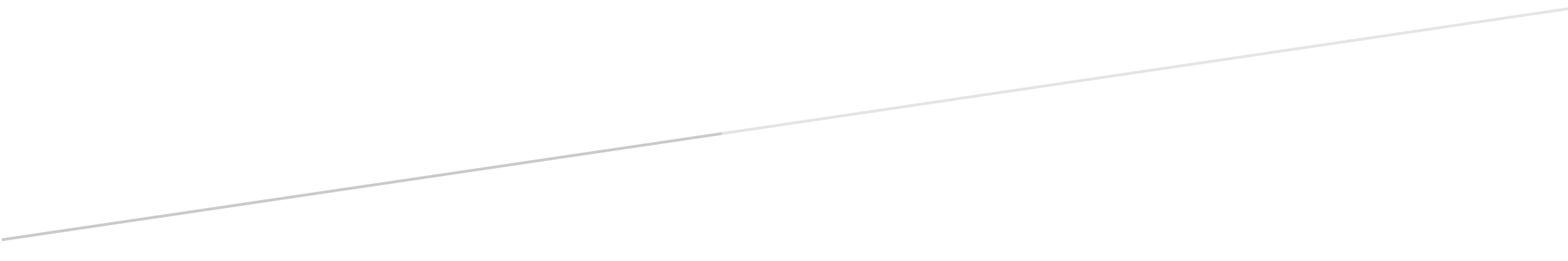 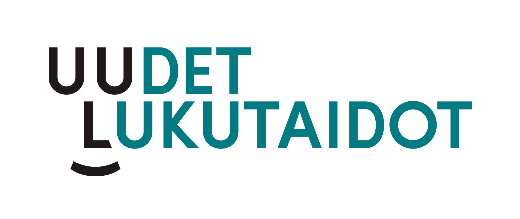 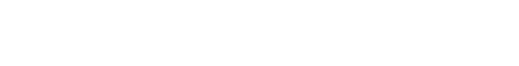 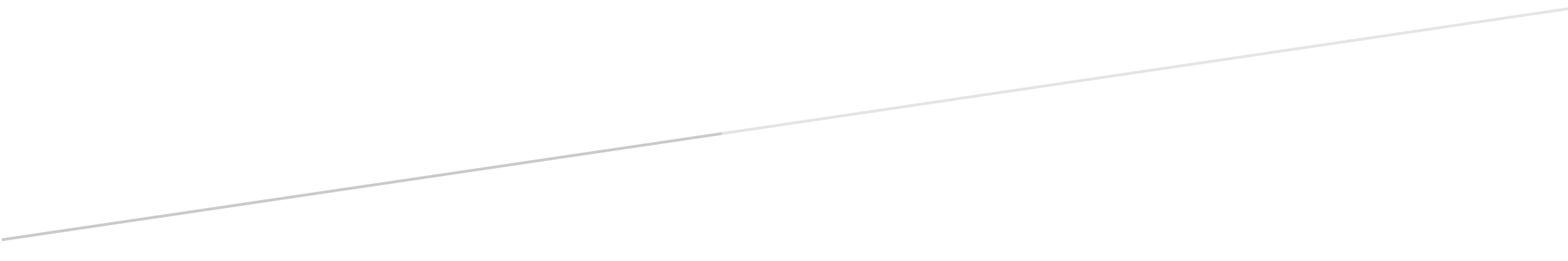 